Türkçe Ana Başlık, 14 Punto, Kalın, Sözcüklerin İlk Harfleri BüyükYazar adı (11 Punto, Kalın)*ÖzetMakalenin Türkçe özeti. Her çalışmada, en az 150 en fazla 250 kelime aralığında Türkçe ve İngilizce özete yer verilmeli, Anahtar Kelimeler ve Keywords en az 5 en fazla 7 kelimden oluşmalıdır. Türkçe hazırlanan çalışmalar için özetler İngilizce, İngilizce hazırlanan çalışmalar için özetler Türkçe olmalıdır. Hazırlanan özetler kısaca, çalışmanın amacını, kapsamını, problemini, yöntemini, evren/örneklem grubunu ve elde edilen önemli bulgu ve sonuçları içermelidir. Her çalışmada, en az 150 en fazla 250 kelime aralığında Türkçe ve İngilizce özete yer verilmeli, Anahtar Kelimeler ve Keywords en az 5 en fazla 7 kelimden oluşmalıdır. Türkçe hazırlanan çalışmalar için özetler İngilizce, İngilizce hazırlanan çalışmalar için özetler Türkçe olmalıdır. Hazırlanan özetler kısaca, çalışmanın amacını, kapsamını, problemini, yöntemini, evren/örneklem grubunu ve elde edilen önemli bulgu ve sonuçları içermelidir. Her çalışmada, en az 150 en fazla 250 kelime aralığında Türkçe ve İngilizce özete yer verilmeli, Anahtar Kelimeler ve Keywords en az 5 en fazla 7 kelimden oluşmalıdır. Anahtar Sözcükler: Anahtar, Sözcükler, Anahtar, Sözcükler, Anahtar, Sözcükler, Makalenin İngilizce Başlığı, Makalenin İngilizce Başlığı, Makalenin İngilizce Başlığı,AbstarctMakalenin İngilizce özeti. Her çalışmada, en az 150 en fazla 250 kelime aralığında Türkçe ve İngilizce özete yer verilmeli, Anahtar Kelimeler ve Keywords en az 5 en fazla 7 kelimden oluşmalıdır. Türkçe hazırlanan çalışmalar için özetler İngilizce, İngilizce hazırlanan çalışmalar için özetler Türkçe olmalıdır. Hazırlanan özetler kısaca, çalışmanın amacını, kapsamını, problemini, yöntemini, evren/örneklem grubunu ve elde edilen önemli bulgu ve sonuçları içermelidir. Her çalışmada, en az 150 en fazla 250 kelime aralığında Türkçe ve İngilizce özete yer verilmeli, Anahtar Kelimeler ve Keywords en az 5 en fazla 7 kelimden oluşmalıdır. Türkçe hazırlanan çalışmalar için özetler İngilizce, İngilizce hazırlanan çalışmalar için özetler Türkçe olmalıdır. Hazırlanan özetler kısaca, çalışmanın amacını, kapsamını, problemini, yöntemini, evren/örneklem grubunu ve elde edilen önemli bulgu ve sonuçları içermelidir. Her çalışmada, en az 150 en fazla 250 kelime aralığında Türkçe ve İngilizce özete yer verilmeli, Anahtar Kelimeler ve Keywords en az 5 en fazla 7 kelimden oluşmalıdır. Keywords: Keywords, Keywords, Keywords: Keywords, KeywordsGirişMakalelerin genel yapısının giriş, yöntem, bulgular ve değerlendirme bölümlerini içermesi beklenir. Ancak, literatüre dayalı derleme makalelerde bu şart aranmaz. Tüm makaleler A4 formatında hazırlanmalı, kenar boşlukları 2,5 inç olarak belirlenmelidir. Bunun yanında metin içindeki tüm paragraflar Word programının paragraf (paragraph) özelliği kullanılarak önce (before) 0 pt, sonra (after) 6 pt ve 1 pt satır aralığı verilerek yazılmalıdır. Alt BaşlıkAltbaşlık Altbaşlık Altbaşlık Altbaşlık Altbaşlık Altbaşlık Altbaşlık Altbaşlık Altbaşlık Altbaşlık Altbaşlık Altbaşlık Altbaşlık AltbaşlıkAlt BaşlıkAltbaşlık Altbaşlık Altbaşlık Altbaşlık Altbaşlık Altbaşlık Altbaşlık Altbaşlık Altbaşlık Altbaşlık Altbaşlık Altbaşlık Altbaşlık AltbaşlıkTablo ve ŞekillerTürkiye Film Araştırmaları Dergisi tablo ve şekillerin gösteriminde de APA 6 kurallarını uygular. Örnekler için Tablo 1 ve Şekil 1’e bakılabilir. Tüm tablo ve şekillerin metin içinde açıklanmış olması önemlidir. Satır ve sütun sayısı fazla tablolar için okumayı kolaylaştırıcı gri renklendirme kullanılabilir. Tablo 1 Örnek Tablo 1Şekil örneği de Şekil 1’de gösterilmektedir. 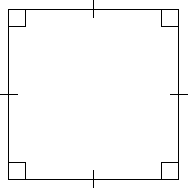 Şekil 1. Örnek Şekil 1 (Kaynak gösterilecekse parantez içinde yazılmalıdır.)SonuçHer makalede bir değerlendirme bölümü bulunması zorunludur. Çalışmanın amacına ulaşıp ulaşmadığı ile ilgili bilgi bu kısımda verilmelidir. Sonuç ve öneriler, sonuç ve değerlendirme, tartışma ve sonuç gibi isimlendirmeler yapılabilir. KaynakçaKaynak göstermede kullanılan format, APA (American Psychological Association) olarak belirlenmiştir. Alıntılamalarda ve kaynakça kısmında yazarlar, Amerikan Psikoloji Derneği’nin yayımladığı Amerikan Psikoloji Derneği Yayım Kılavuzu’nda belirtilen yazım kurallarını ve formatını takip etmelidir. Ayrıntılı bilgi için bakınız: http://www.apastyle.org/learn/tutorials/basics-tutorial.aspx. APA'nın Türkçe tercümesi için lütfen tıklayınız.Adanır, O. (2003). Sinemada Anlam ve Anlatım. İstanbul: Alfa Yayınları.Aristoteles. (2007). Poetika. (S. Rifat, Çev.) İstanbul: Can Yayınları.Can, A. (2018). Kısa Film. Konya: Atlas Akademi Yayınları.Sınıf seviyesiKız Kız Erkek Erkek ToplamToplamSınıf seviyesin%n%n%4. sınıf45047.549852.59481005. sınıf49749.949850.19951006. sınıf57349.159350.911661007. sınıf53346.661053.411431008. sınıf58749.460250.61189100